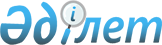 Хромтау аудандық мәслихатының 2021 жылғы 30 желтоқсандағы № 166 "2022-2024 жылдарға арналған Көктау ауылдық округінің бюджетін бекіту туралы" шешіміне өзгерістер енгізу туралы
					
			Мерзімі біткен
			
			
		
					Ақтөбе облысы Хромтау аудандық мәслихатының 2022 жылғы 17 қарашадағы № 285 шешімі. Мерзімі өткендіктен қолданыс тоқтатылды
      ШЕШТІ:
      1. Хромтау аудандық мәслихатының "2022-2024 жылдарға арналған Көктау ауылдық округінің бюджетін бекіту туралы" 2021 жылғы 30 желтоқсандағы № 166 шешіміне келесідей өзгерістер енгізілсін:
      1-тармақ жаңа редакцияда жазылсын:
      "1. 2022-2024 жылдарға арналған Көктау ауылдық округінің бюджеті тиісінше 1, 2 және 3 қосымшаларға сәйкес, оның ішінде, 2022 жылға мынадай көлемде бекітілсін:
      1) кірістер – 110 727 мың теңге, оның ішінде:
      салықтық түсімдер – 12 680 мың теңге;
      салықтық емес түсімдер – 0 теңге;
      негізгі капиталды сатудан түсетін түсімдер – 100 теңге;
      трансферттер түсімі – 97 947 мың теңге;
      2) шығындар – 115 527 мың теңге;
      3) таза бюджеттік кредиттеу – 0 теңге, оның ішінде:
      бюджеттік кредиттер – 0 теңге;
      бюджеттік кредиттерді өтеу – 0 теңге;
      4) қаржы активтерiмен жасалатын операциялар бойынша сальдо – 0 теңге, оның ішінде:
      қаржы активтерiн сатып алу – 0 теңге;
      мемлекеттің қаржы активтерін сатудан түсетін түсімдер – 0 теңге;
      5) бюджет тапшылығы (профициті) – -1 800 мың теңге;
      6) бюджет тапшылығын қаржыландыру (профицитін пайдалану) – 1 800 мың теңге, оның ішінде:
      қарыздар түсімі – 0 теңге;
      қарыздарды өтеу – 0 теңге;
      бюджет қаражатының пайдаланылатын қалдықтары – 1 800 мың теңге.".
      2. Көрсетілген шешімнің 1 қосымшасы осы шешімнің қосымшасына сәйкес жаңа редакцияда жазылсын.
      3. Осы шешім 2022 жылғы 1 қаңтардан бастап қолданысқа енгізіледі. 2022 жылға арналған Көктау ауылдық округінің бюджеті
					© 2012. Қазақстан Республикасы Әділет министрлігінің «Қазақстан Республикасының Заңнама және құқықтық ақпарат институты» ШЖҚ РМК
				
      Хромтау аудандық мәслихаттың хатшысы 

Д. Х. Мулдашев
Хромтау ауданы мәслихатының 2022 жылғы 17 қарашадағы 
№ 285 шешіміне қосымшаХромтау аудандық мәслихатының 2021 жылғы 30 желтоқсандағы № 166 шешіміне 1 қосымша
Санаты
Санаты
Санаты
Санаты
Сомасы (мың теңге)
Сыныбы
Сыныбы
Сыныбы
Сомасы (мың теңге)
Кіші сыныбы
Кіші сыныбы
Сомасы (мың теңге)
Атауы
Сомасы (мың теңге)
1
2
3
4
5
I. Кірістер
110 727
1
Салықтық түсiмдер
12 680
01
Табыс салығы
1 800
2
Жеке табыс салығы
1 800
04
Меншікке салынатын салықтар
6 880
1
Мүлікке салынатын салықтар
200
3
Жер салығы
400
4
Көлік құралдарына салынатын салық
6 280
05
Тауарларға, жұмыстарға және қызметтерге салынатын iшкi салықтар
4 000
3
Табиғи және басқа да ресурстарды пайдаланғаны үшiн түсетiн түсiмдер
4 000
3
Негізгі капиталды сатудан түсетін түсімдер
100
03
Жердi және материалдық емес активтердi сату
100
1
Жерді сату
100
4
Трансферттердің түсімдері
97 947
02
Мемлекеттiк басқарудың жоғары тұрған органдарынан түсетін трансферттер
97 947
3
Аудандық (облыстық маңызы бар қаланың ) бюджетінен трансферттер
97 947
Функционалдық топ
Функционалдық топ
Функционалдық топ
Функционалдық топ
Функционалдық топ
Сомасы (мың теңге)
Кіші функция
Кіші функция
Кіші функция
Кіші функция
Сомасы (мың теңге)
Бюджеттік бағдарламалардың әкімшісі
Бюджеттік бағдарламалардың әкімшісі
Бюджеттік бағдарламалардың әкімшісі
Сомасы (мың теңге)
Бағдарлама
Бағдарлама
Сомасы (мың теңге)
Атауы
Сомасы (мың теңге)
1
2
3
4
5
6
II. Шығындар
115 527
01
Жалпы сипаттағы мемлекеттiк қызметтер
32 000
1
Мемлекеттiк басқарудың жалпы функцияларын орындайтын өкiлдi, атқарушы және басқа органдар
32 000
124
Аудандық маңызы бар қала, ауыл, кент, ауылдық округ әкімінің аппараты
32 000
001
Аудандық маңызы бар қала, ауыл, кент, ауылдық округ әкімінің қызметін қамтамасыз ету жөніндегі қызметтер
32 000
06
Әлеуметтiк көмек және әлеуметтiк қамсыздандыру
900
2
Әлеуметтік көмек
900
124
Аудандық маңызы бар қала, ауыл, кент, ауылдық округ әкімінің аппараты
 900
003
Мұқтаж азаматтарға үйде әлеуметтік көмек көрсету
900
07
Тұрғын-үй коммуналдық шаруашылық
78 627
3
Елді-мекендерді абаттандыру
78 627
124
Аудандық маңызы бар қала, ауыл, кент, ауылдық округ әкімінің аппараты
78 627
008
Елді мекендердегі көшелерді жарықтандыру
16 948
009
Елді мекендердің санитариясын қамтамасыз ету
600
011
Елді мекендерді абаттандыру мен көгалдандыру
61 079